CV is enclosed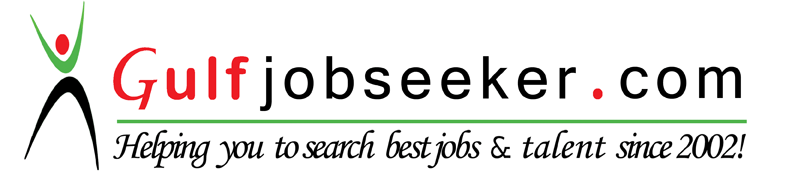 